Publicado en  el 29/04/2015 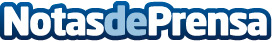 Los retos actuales del sector asegurador y los nuevos desafíos en materia de seguridad, a debate en las XXIV Jornadas Internacionales de MAPFRE GLOBAL RISKSLos retos a los que se enfrenta la industria aseguradora en el entorno actual de recuperación económica y las nuevas oportunidades que se abren para este sector en los diferentes mercados internacionales centrarán los debates de la vigésimo cuarta edición de las Jornadas Internacionales de MAPFRE GLOBAL RISKS, que se celebrarán en Bilbao los próximos días 7 y 8 de mayo.Datos de contacto:MAPFRENota de prensa publicada en: https://www.notasdeprensa.es/los-retos-actuales-del-sector-asegurador-y-los_1 Categorias: Seguros http://www.notasdeprensa.es